от 06.12.2018  № 1695О внесении изменений в постановление администрации Волгограда от 29 марта 2018 г. № 370 «Об утверждении административного регламента предоставления муниципальной услуги «Выдача градостроительного плана земельного участка»В соответствии с Градостроительным кодексом Российской Федерации, Федеральным законом от 27 июля 2010 г. № 210-ФЗ «Об организации предоставления государственных и муниципальных услуг», постановлениями Правительства Российской Федерации от 25 августа 2012 г. № 852 «Об утверждении Правил использования усиленной квалифицированной электронной подписи при обращении за получением государственных и муниципальных услуг и о внесении изменения в Правила разработки и утверждения административных регламентов предоставления государственных услуг», администрации Волгограда от 29 марта 2011 г. № 747 «Об утверждении Порядка разработки и утверждения административных регламентов предоставления муниципальных услуг», руководствуясь статьями 7, 39 Устава города-героя Волгограда, администрация ВолгоградаПОСТАНОВЛЯЕТ:1. Внести в административный регламент предоставления муниципальной услуги «Выдача градостроительного плана земельного участка», утвержденный постановлением администрации Волгограда от 29 марта 2018 г. № 370 «Об утверждении административного регламента предоставления муниципальной услуги «Выдача градостроительного плана земельного участка», следующие изменения:1.1. Подпункт 1.3.3 раздела 1 изложить в следующей редакции:«1.3.3. Информация по вопросам предоставления муниципальной услуги размещается:в информационно-телекоммуникационных сетях общего пользования;на официальном сайте администрации Волгограда в информационно-телекоммуникационной сети Интернет (www.volgadmin.ru);на официальном портале Губернатора и Администрации Волгоградской области (www.volgograd.ru);в федеральной государственной информационной системе «Единый портал государственных и муниципальных услуг (функций)» (www.gosuslugi.ru);на официальном сайте ГКУ ВО «МФЦ» (http://www.mfc-vlg.ru);на информационных стендах департамента, ГКУ ВО «МФЦ».На информационных стендах департамента, ГКУ ВО «МФЦ», официальном сайте администрации Волгограда в информационно-телекоммуникационной сети Интернет, официальном портале Губернатора и Администрации Волгоградской области, в федеральной государственной информационной системе «Единый портал государственных и муниципальных услуг (функций)» размещается следующая информация:извлечения из законодательных и иных нормативных правовых актов, регулирующих деятельность по предоставлению муниципальной услуги;полная версия административного регламента;перечень документов, необходимых для прохождения квалификационного экзамена при осуществлении аттестации экспертов, привлекаемых департаментом к проведению мероприятий по муниципальному контролю, и получения аттестации эксперта, требования, предъявляемые к этим документам;график приема заявителей;основания для отказа в приеме документов;порядок информирования о ходе предоставления муниципальной услуги;порядок получения консультаций;краткое описание порядка предоставления муниципальной услуги;порядок обжалования решений и действий (бездействия) должностных лиц, предоставляющих муниципальную услугу.».1.2. В разделе 2:1.2.1. Пункт 2.5 изложить в следующей редакции:«2.5. Предоставление департаментом муниципальной услуги осуществляется в соответствии со следующими нормативными правовыми актами:Конституция Российской Федерации («Российская газета» от 25 декабря 1993 г. № 237);Градостроительный кодекс Российской Федерации («Российская газета» от 30 декабря 2004 г. № 290, Собрание законодательства Российской Федерации от 03 января 2005 г. № 1 (часть 1), статья 16, «Парламентская газета» от 14 января 2005 г. № 5–6);Земельный кодекс Российской Федерации («Российская газета» от 30 октября 2001 г. № 211–212, Собрание законодательства Российской Федерации 
от 29 октября 2001 г. № 44, статья 4147, «Парламентская газета» от 30 октября 2001 г. № 204–205);Федеральный закон от 27 июля 2010 г. № 210-ФЗ «Об организации предоставления государственных и муниципальных услуг» («Российская газета» от 30 июля 2010 г. № 168, Собрание законодательства Российской Федерации от 02 августа 2010 г. № 31, статья 4179);Федеральный закон от 06 октября 2003 г. № 131-ФЗ «Об общих принципах организации местного самоуправления в Российской Федерации» («Российская газета» от 08 октября 2003 г. № 202, Собрание законодательства Российской Федерации от 06 октября 2003 г. № 40, статья 3822, «Парламентская газета» от 08 октября 2003 г. № 186);Федеральный закон от 06 апреля 2011 г. № 63-ФЗ «Об электронной подписи» («Российская газета» от 08 апреля 2011 г. № 75, «Парламентская газета» от 08–14 апреля 2011 г. № 17, Собрание законодательства Российской Федерации от 11 апреля 2011 г. № 15, статья 2036);Федеральный закон от 27 июля 2006 г. № 152-ФЗ «О персональных данных» («Российская газета» от 29 июля 2006 г. № 165, Собрание законодательства Российской Федерации от 31 июля 2006 г. № 31 (часть 1), статья 3451, «Парламентская газета» от 03 августа 2006 г. № 126–127);Федеральный закон от 09 февраля 2009 г. № 8-ФЗ «Об обеспечении доступа к информации о деятельности государственных органов и органов местного самоуправления» («Российская газета» от 13 февраля 2009 г. № 25, «Собрание законодательства Российской Федерации» от 16 февраля 2009 г. № 7, статья 776, «Парламентская газета» от 13–19 февраля 2009 г. № 8);постановление Правительства Российской Федерации от 25 августа 2012 г. № 852 «Об утверждении Правил использования усиленной квалифицированной электронной подписи при обращении за получением государственных и муниципальных услуг и о внесении изменения в Правила разработки и утверждения административных регламентов предоставления государственных услуг» («Российская газета» от 31 августа 2012 г. № 200, Собрание законодательства Российской Федерации от 03 сентября 2012 г. № 36, статья 4903);постановление Правительства Российской Федерации от 25 июня 2012 г. № 634 «О видах электронной подписи, использование которых допускается при обращении за получением государственных и муниципальных услуг» («Российская газета» от 02 июля 2012 г. № 148, Собрание законодательства Российской Федерации от 02 июля 2012 г. № 27, статья 3744);постановление Правительства Российской Федерации от 13 февраля 2006 г. № 83 «Об утверждении Правил определения и предоставления технических условий подключения объекта капитального строительства к сетям инженерно-технического обеспечения и Правил подключения объекта капитального строительства к сетям инженерно-технического обеспечения» (Собрание законодательства Российской Федерации от 20 февраля 2006 г. № 8, статья 920);постановление Правительства Российской Федерации от 09 июня 2006 г. № 363 «Об информационном обеспечении градостроительной деятельности» («Российская газета» от 29 июня 2006 г. № 138, Собрание законодательства Российской Федерации от 19 июня 2006 г. № 25, статья 2725);постановление Правительства Российской Федерации от 30 апреля 2014 г. № 403 «Об исчерпывающем перечне процедур в сфере жилищного строительства» (официальный интернет-портал правовой информации http://www.pravo.gov.ru, 07 мая 2014 г., Собрание законодательства Российской Федерации от 12 мая 2014 г. № 19, статья 2437);постановление Правительства Российской Федерации от 28 марта 2017 г. № 346 «Об исчерпывающем перечне процедур в сфере строительства объектов капитального строительства нежилого назначения и о Правилах ведения реестра описаний процедур, указанных в исчерпывающем перечне процедур в сфере строительства объектов капитального строительства нежилого назначения» (официальный интернет-портал правовой информации http://www.pravo.gov.ru, 30 марта 2017 г., Собрание законодательства Российской Федерации от 03 апреля 2017 г. № 14, статья 2079);постановление Правительства Российской Федерации от 26 марта 2016 г. № 236 «О требованиях к предоставлению в электронной форме государственных и муниципальных услуг» («Российская газета» от 08 апреля 2016 г. № 75, «Собрание законодательства Российской Федерации» от 11 апреля 2016 г. № 15, статья 2084, официальный интернет-портал правовой информации http://www.pravo.gov.ru, 05 апреля 2016 г.);приказ Министерства строительства и жилищно-коммунального хозяйства Российской Федерации от 25 апреля 2017 г. № 741/пр «Об утверждении формы градостроительного плана земельного участка и порядка ее заполнения» (официальный интернет-портал правовой информации http://www.pravo.gov.ru, 31 мая 2017 г.);постановление Администрации Волгоградской области от 09 ноября 2015 г. № 664-п «О государственной информационной системе «Портал государственных и муниципальных услуг (функций) Волгоградской области» (Волгоградская правда» от 17 ноября 2015 г. № 175, официальный интернет-портал правовой информации http://www.pravo.gov.ru, 13 ноября 2015 г.);Устав города-героя Волгограда («Волгоградская газета» от 09 марта 2006 г. № 7);решение Волгоградской городской Думы от 15 сентября 2010 г. № 36/1087 «Об утверждении Правил землепользования и застройки городского округа город-герой Волгоград» («Городские вести. Царицын – Сталинград – Волгоград» от 04 декабря 2010 г. № 133);решение Волгоградской городской Думы от 05 декабря 2014 г. № 22/700 «Об утверждении Положения об использовании территорий общего пользования городского округа город-герой Волгоград» («Городские вести. Царицын – Сталинград – Волгоград» от 13 декабря 2014 г. № 136);решение Волгоградской городской Думы от 21 октября 2015 г. № 34/1091 «Об утверждении Правил благоустройства территории городского округа Волгоград» («Городские вести. Царицын – Сталинград – Волгоград» от 29 октября 2015 г. № 116).».1.2.2. Пункт 2.8 дополнить абзацами следующего содержания:«представления документов и информации, отсутствие и (или) недостоверность которых не указывались при первоначальном отказе в приеме документов, необходимых для предоставления муниципальной услуги, либо в предоставлении муниципальной услуги, за исключением следующих случаев:изменение требований нормативных правовых актов, касающихся предоставления муниципальной услуги, после первоначальной подачи заявления о выдаче градостроительного плана,наличие ошибок в заявлении о выдаче градостроительного плана и документах, поданных заявителем после первоначального отказа в приеме документов, необходимых для предоставления муниципальной услуги, либо в предоставлении муниципальной услуги и не включенных в представленный ранее комплект документов,истечение срока действия документов или изменение информации после первоначального отказа в приеме документов, необходимых для предоставления муниципальной услуги, либо в предоставлении муниципальной услуги,выявление документально подтвержденного факта (признаков) ошибочного или противоправного действия (бездействия) должностного лица департамента, работника ГКУ ВО «МФЦ», работника организации, привлекаемой ГКУ ВО «МФЦ» в соответствии с частью 1.1 статьи 16 Федерального закона от 27 июля 2010 г. № 210-ФЗ «Об организации предоставления государственных и муниципальных услуг», при первоначальном отказе в приеме документов, необходимых для предоставления муниципальной услуги, либо в предоставлении муниципальной услуги, о чем в письменном виде за подписью руководителя департамента, руководителя ГКУ ВО «МФЦ» при первоначальном отказе в приеме документов, необходимых для предоставления муниципальной услуги, либо руководителя организации, привлекаемой ГКУ ВО «МФЦ» в соответствии с частью 1.1 статьи 16 Федерального закона от 27 июля 2010 г. № 210-ФЗ «Об организации предоставления государственных и муниципальных услуг», уведомляется заявитель, а также приносятся извинения за доставленные неудобства.».1.2.3. Пункт 2.11 изложить в следующей редакции:«2.11. Основания для отказа в приеме документов.В случае если в результате проверки квалифицированной подписи будет выявлено несоблюдение установленных условий признания ее действительности, должностное лицо департамента в течение трех дней со дня завершения проведения такой проверки принимает решение об отказе в приеме к рассмотрению заявления и направляет заявителю уведомление об этом в электронной форме с указанием пунктов статьи 11 Федерального закона 
от 06 апреля 2011 г. № 63-ФЗ «Об электронной подписи», которые послужили основанием для принятия указанного решения. Такое уведомление подписывается квалифицированной подписью должностного лица департамента и направляется по адресу электронной почты заявителя либо в его личный кабинет в федеральной государственной информационной системе «Единый портал государственных и муниципальных услуг (функций)». После получения уведомления заявитель вправе обратиться повторно с заявлением, устранив нарушения, которые послужили основанием для отказа в приеме к рассмотрению первичного заявления.».1.2.4. В абзаце четырнадцатом подпункта 2.16.4 слова «www.volganet.ru» заменить словами «www.volgоgrad.ru».1.3. В разделе 3:1.3.1. Абзац второй подпункта 3.2.3 изложить в следующей редакции:«В случае поступления в департамент документов в электронном виде с использованием электронной подписи посредством электронного носителя и (или) информационно-коммуникационной сети общего пользования, включая сеть Интернет, в соответствии с действующим законодательством Российской Федерации, специалист департамента осуществляет распечатку заявления и прилагаемых к нему документов на бумажном носителе.».1.3.2. Абзац третий подпункта 3.2.4 изложить в следующей редакции:«В случае если в результате проверки квалифицированной подписи будет выявлено несоблюдение установленных условий признания ее действительности, должностное лицо департамента в течение трех дней со дня завершения проведения такой проверки принимает решение об отказе в приеме к рассмотрению заявления и направляет заявителю уведомление об этом в электронной форме с указанием пунктов статьи 11 Федерального закона 
от 06 апреля 2011 г. № 63-ФЗ «Об электронной подписи», которые послужили основанием для принятия указанного решения. Такое уведомление подписывается квалифицированной подписью должностного лица департамента и направляется по адресу электронной почты заявителя либо в его личный кабинет в федеральной государственной информационной системе «Единый портал государственных и муниципальных услуг (функций)». После получения уведомления заявитель вправе обратиться повторно с заявлением, устранив нарушения, которые послужили основанием для отказа в приеме к рассмотрению первичного заявления.».1.4. Раздел 5 изложить в следующей редакции:«5. Досудебный (внесудебный) порядок обжалования решений и действий (бездействия) органа, предоставляющего муниципальную услугу, 
ГКУ ВО «МФЦ», организаций, указанных в части 1.1 статьи 16 Федерального закона от 27 июля 2010 г. № 210-ФЗ «Об организации предоставления государственных и муниципальных услуг», а также их должностных лиц, работников5.1. Заявитель вправе подать жалобу на решения и действия (бездействие) департамента, его руководителя, должностных лиц, ГКУ ВО «МФЦ», его работников, организаций, привлекаемых ГКУ ВО «МФЦ» в соответствии с частью 1.1 статьи 16 Федерального закона от 27 июля 2010 г. № 210-ФЗ 
«Об организации предоставления государственных и муниципальных услуг», а также их работников, в том числе в следующих случаях:5.1.1. Нарушение срока регистрации заявления о выдаче градостроительного плана и запроса, указанного в статье 15.1 Федерального закона от 27 июля 2010 г. № 210-ФЗ «Об организации предоставления государственных и муниципальных услуг».5.1.2. Нарушение срока предоставления муниципальной услуги. В указанном случае, досудебное (внесудебное) обжалование заявителем решений и действий (бездействия) ГКУ ВО «МФЦ», работника ГКУ ВО «МФЦ» возможно в случае, если на ГКУ ВО «МФЦ», решения и действия (бездействие) которого обжалуются, возложена функция по предоставлению муниципальной услуги в полном объеме в порядке, определенном частью 1.3 статьи 16 Федерального закона от 27 июля 2010 г. № 210-ФЗ «Об организации предоставления государственных и муниципальных услуг». 5.1.3. Требование у заявителя документов или информации либо осуществления действий, представление или осуществление которых не предусмотрено нормативными правовыми актами Российской Федерации, нормативными правовыми актами Волгоградской области, муниципальными правовыми актами Волгограда для предоставления муниципальной услуги.5.1.4. Отказ в приеме документов, представление которых предусмотрено нормативными правовыми актами Российской Федерации, нормативными правовыми актами Волгоградской области, муниципальными правовыми актами Волгограда для предоставления муниципальной услуги, у заявителя.5.1.5. Отказ в предоставлении муниципальной услуги, если основания для отказа не предусмотрены федеральными законами и принятыми в соответствии с ними иными нормативными правовыми актами Российской Федерации, законами и иными нормативными правовыми актами Волгоградской области, муниципальными правовыми актами Волгограда. В указанном случае досудебное (внесудебное) обжалование заявителем решений и действий (бездействия) ГКУ ВО «МФЦ», работника ГКУ ВО «МФЦ» возможно в случае, если на ГКУ ВО «МФЦ», решения и действия (бездействие) которого обжалуются, возложена функция по предоставлению муниципальной услуги в полном объеме в порядке, определенном частью 1.3 статьи 16 Федерального закона от 27 июля 2010 г. № 210-ФЗ «Об организации предоставления государственных и муниципальных услуг».5.1.6. Затребование с заявителя при предоставлении муниципальной услуги платы, не предусмотренной нормативными правовыми актами Российской Федерации, нормативными правовыми актами Волгоградской области, муниципальными правовыми актами Волгограда.5.1.7. Отказ департамента и его должностного лица, ГКУ ВО «МФЦ», работника ГКУ ВО «МФЦ» в исправлении допущенных опечаток и ошибок в документах, выданных в результате предоставления муниципальной услуги, либо нарушение установленного срока таких исправлений.5.1.8. Нарушение срока или порядка выдачи документов по результатам предоставления муниципальной услуги.5.1.9. Приостановление предоставления муниципальной услуги, если основания для приостановления не предусмотрены федеральными законами и принятыми в соответствии с ними иными нормативными правовыми актами Российской Федерации, законами и иными нормативными правовыми актами Волгоградской области, муниципальными правовыми актами Волгограда. В указанном случае досудебное (внесудебное) обжалование заявителем решений и действий (бездействия) ГКУ ВО «МФЦ», работника ГКУ ВО «МФЦ» возможно в случае, если на ГКУ ВО «МФЦ», решения и действия (бездействие) которого обжалуются, возложена функция по предоставлению муниципальной услуги в полном объеме в порядке, определенном частью 1.3 статьи 16 Федерального закона от 27 июля 2010 г. № 210-ФЗ «Об организации предоставления государственных и муниципальных услуг».5.1.10. Требование у заявителя при предоставлении муниципальной услуги документов или информации, отсутствие и (или) недостоверность которых не указывались при первоначальном отказе в приеме документов, необходимых для предоставления муниципальной услуги, либо в предоставлении муниципальной услуги, за исключением случаев, предусмотренных пунктом 4 части 1 статьи 7 Федерального закона от 27 июля 2010 г. № 210-ФЗ «Об организации предоставления государственных и муниципальных услуг». В указанном случае досудебное (внесудебное) обжалование заявителем решений и действий (бездействия) ГКУ ВО «МФЦ», работника ГКУ ВО «МФЦ» возможно в случае, если на ГКУ ВО «МФЦ», решения и действия (бездействие) которого обжалуются, возложена функция по предоставлению муниципальной услуги в полном объеме в порядке, определенном частью 1.3 статьи 16 Федерального закона от 27 июля 2010 г. № 210-ФЗ «Об организации предоставления государственных и муниципальных услуг».5.2. Жалоба должна содержать:наименование департамента и его должностного лица, ГКУ ВО «МФЦ», работника ГКУ ВО «МФЦ», организаций, привлекаемых ГКУ ВО «МФЦ» 
в соответствии с частью 1.1 статьи 16 Федерального закона от 27 июля 2010 г. № 210-ФЗ «Об организации предоставления государственных и муниципальных услуг», их работников, решения и действия (бездействие) которых обжалуются;фамилию, имя, отчество (последнее – при наличии), сведения о месте жительства заявителя – физического лица либо наименование, сведения о месте нахождения заявителя – юридического лица, а также номер (номера) контактного телефона, адрес (адреса) электронной почты (при наличии) и почтовый адрес, по которым должен быть направлен ответ заявителю;сведения об обжалуемых решениях и действиях (бездействии) департамента, его должностного лица, ГКУ ВО «МФЦ», его работника, организаций, привлекаемых ГКУ ВО «МФЦ» в соответствии с частью 1.1 статьи 16 Федерального закона от 27 июля 2010 г. № 210-ФЗ «Об организации предоставления государственных и муниципальных услуг», их работников;доводы, на основании которых заявитель не согласен с решениями и действиями (бездействием) департамента, его должностных лиц, ГКУ ВО «МФЦ», его работников, организаций, привлекаемых ГКУ ВО «МФЦ» в соответствии с частью 1.1 статьи 16 Федерального закона от 27 июля 2010 г. № 210-ФЗ «Об организации предоставления государственных и муниципальных услуг», их работников. Заявителем могут быть представлены документы (при наличии), подтверждающие доводы заявителя, либо их копии.5.3. Жалоба на решения и действия (бездействие) департамента подается в администрацию Волгограда и рассматривается заместителем главы Волгограда, координирующим деятельность департамента. Жалоба на решения и действия (бездействие) иных должностных лиц департамента подается в департамент и рассматривается руководителем департамента.5.4. Жалоба на решения и действия (бездействие) работника ГКУ ВО «МФЦ» подается руководителю ГКУ ВО «МФЦ». Жалоба на решения и действия (бездействие) ГКУ ВО «МФЦ» подается учредителю ГКУ ВО «МФЦ» или должностному лицу, уполномоченному на их рассмотрение нормативным правовым актом Волгоградской области. Жалоба на решения и действия (бездействие) работников организаций, привлекаемых ГКУ ВО «МФЦ» в соответствии с частью 1.1 статьи 16 Федерального закона от 27 июля 2010 г. № 210-ФЗ «Об организации предоставления государственных и муниципальных услуг», подается руководителям этих организаций. 5.5. Жалоба на решения и действия (бездействие) департамента, должностных лиц, при предоставлении муниципальной услуги может быть направлена по почте, через ГКУ ВО «МФЦ», с использованием информационно-телекоммуникационной сети Интернет, официального сайта администрации Волгограда в информационно-телекоммуникационной сети Интернет на странице департамента в разделе «Прочие документы», федеральной государственной информационной системы «Единый портал государственных и муниципальных услуг (функций)», а также может быть принята при личном приеме заявителя.5.6. Жалоба на решения и действия (бездействие) ГКУ ВО «МФЦ», его работника может быть направлена по почте, с использованием информационно-телекоммуникационной сети Интернет, официального сайта ГКУ ВО «МФЦ», федеральной государственной информационной системы «Единый портал государственных и муниципальных услуг (функций)», а также может быть принята при личном приеме заявителя.5.7. Жалоба на решения и действия (бездействие) организаций, привлекаемых ГКУ ВО «МФЦ» в соответствии с частью 1.1 статьи 16 Федерального закона от 27 июля 2010 г. № 210-ФЗ «Об организации предоставления государственных и муниципальных услуг», а также их работников может быть направлена по почте, с использованием информационно-телекоммуникационной сети Интернет, официальных сайтов этих организаций, федеральной государственной информационной системы «Единый портал государственных и муниципальных услуг (функций)», а также может быть принята при личном приеме заявителя. 5.8. Жалоба, поступившая в администрацию Волгограда, департамент, ГКУ ВО «МФЦ», учредителю ГКУ ВО «МФЦ», в организации, привлекаемые ГКУ ВО «МФЦ» в соответствии с частью 1.1 статьи 16 Федерального закона 
от 27 июля 2010 г. № 210-ФЗ «Об организации предоставления государственных и муниципальных услуг», подлежит рассмотрению в течение 15 рабочих дней со дня ее регистрации, а в случае обжалования отказа департамента, ГКУ ВО «МФЦ», организаций, привлекаемых ГКУ ВО «МФЦ» в соответствии с частью 1.1 статьи 16 Федерального закона от 27 июля 2010 г. № 210-ФЗ «Об организации предоставления государственных и муниципальных услуг», в приеме документов у заявителя либо в исправлении допущенных опечаток и ошибок или в случае обжалования нарушения установленного срока таких исправлений – в течение пяти рабочих дней со дня регистрации жалобы.5.9. По результатам рассмотрения жалобы принимается одно из следующих решений:5.9.1. Жалоба удовлетворяется, в том числе в форме отмены принятого решения, исправления допущенных опечаток и ошибок в документах, выданных в результате предоставления муниципальной услуги, возврата заявителю денежных средств, взимание которых не предусмотрено нормативными правовыми актами Российской Федерации, нормативными правовыми актами Волгоградской области, муниципальными правовыми актами Волгограда.5.9.2. В удовлетворении жалобы отказывается.5.10. Основаниями для отказа в удовлетворении жалобы являются:5.10.1. Признание правомерными действий (бездействия) лиц, участвующих в предоставлении муниципальной услуги.5.10.2. Наличие вступившего в законную силу решения суда по жалобе о том же предмете и по тем же основаниям.5.10.3. Подача жалобы лицом, полномочия которого не подтверждены в порядке, установленном действующим законодательством Российской Федерации.5.10.4. В случае если в письменной жалобе не указаны фамилия заявителя, направившего жалобу, и почтовый адрес, по которому должен быть направлен ответ, ответ на жалобу не дается.5.11. Должностное лицо, работник, наделенные полномочиями по рассмотрению жалоб, при получении жалобы, в которой содержатся нецензурные либо оскорбительные выражения, угрозы жизни, здоровью и имуществу должностного лица, а также членов его семьи, вправе оставить жалобу без ответа по существу поставленных в ней вопросов и сообщить заявителю о недопустимости злоупотребления правом.5.12. В случае если текст письменной жалобы не поддается прочтению, она оставляется без ответа, о чем в течение семи дней со дня регистрации жалобы сообщается лицу, направившему жалобу, если его фамилия и почтовый адрес поддаются прочтению.5.13. Не позднее дня, следующего за днем принятия решения по результатам рассмотрения жалобы, заявителю в письменной форме и по желанию заявителя в электронной форме направляется мотивированный ответ о результатах рассмотрения жалобы.5.14. В случае признания жалобы подлежащей удовлетворению в ответе заявителю дается информация о действиях, осуществляемых департаментом, ГКУ ВО «МФЦ» либо организацией, привлекаемой ГКУ ВО «МФЦ» в соответствии с частью 1.1 статьи 16 Федерального закона от 27 июля 2010 г. № 210-ФЗ «Об организации предоставления государственных и муниципальных услуг», в целях незамедлительного устранения выявленных нарушений при предоставлении муниципальной услуги, а также приносятся извинения за доставленные неудобства и указывается информация о дальнейших действиях, которые необходимо совершить заявителю в целях получения муниципальной услуги.5.15. В случае признания жалобы не подлежащей удовлетворению в ответе заявителю даются аргументированные разъяснения о причинах принятого решения, а также информация о порядке обжалования принятого решения.5.16. В случае установления в ходе или по результатам рассмотрения жалобы признаков состава административного правонарушения или преступления должностное лицо, работник, наделенные полномочиями по рассмотрению жалоб, незамедлительно направляют имеющиеся материалы в органы прокуратуры.5.17. Заявители вправе обжаловать решения, принятые по результатам рассмотрения жалобы, в судебном порядке в соответствии с действующим законодательством Российской Федерации.5.18. Заявитель имеет право на получение информации и документов, необходимых для обоснования и рассмотрения жалобы, а также вправе представлять документы либо их копии (при наличии), подтверждающие свои доводы.5.19. Информация о порядке подачи и рассмотрения жалобы размещается на официальном сайте администрации Волгограда в информационно-телекоммуникационной сети Интернет на странице департамента в разделе «Объявления», в федеральной государственной информационной системе «Единый портал государственных и муниципальных услуг (функций)», на информационном стенде департамента, а также сообщается заявителю должностными лицами департамента при личном приеме, с использованием информационно-телекоммуникационной сети Интернет, почтовой, телефонной связи, посредством электронной почты, через ГКУ ВО «МФЦ».».2. Департаменту по градостроительству и архитектуре администрации Волгограда обеспечить внесение соответствующих изменений в государственную информационную систему «Региональный реестр государственных и муниципальных услуг (функций) Волгоградской области» и контроль за обновлением сведений об услугах на Едином портале государственных и муниципальных услуг (функций) (www.gosuslugi.ru), официальном портале Губернатора и Администрации Волгоградской области (www.volgograd.ru), официальном сайте администрации Волгограда в информационно-телекоммуникационной сети Интернет (www.volgadmin.ru).3. Настоящее постановление вступает в силу со дня его официального опубликования.Глава Волгограда                                                                                   В.В.Лихачев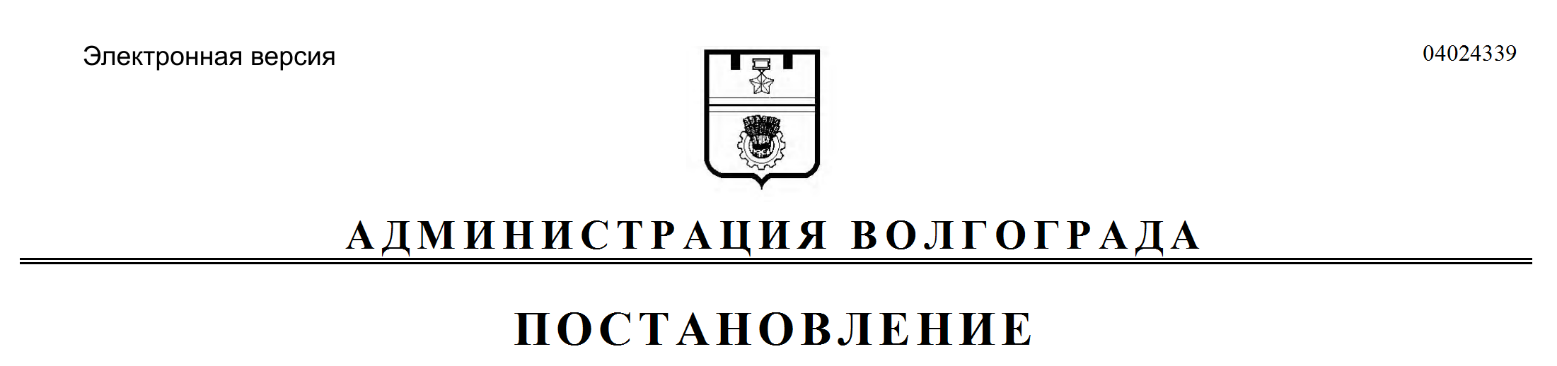 